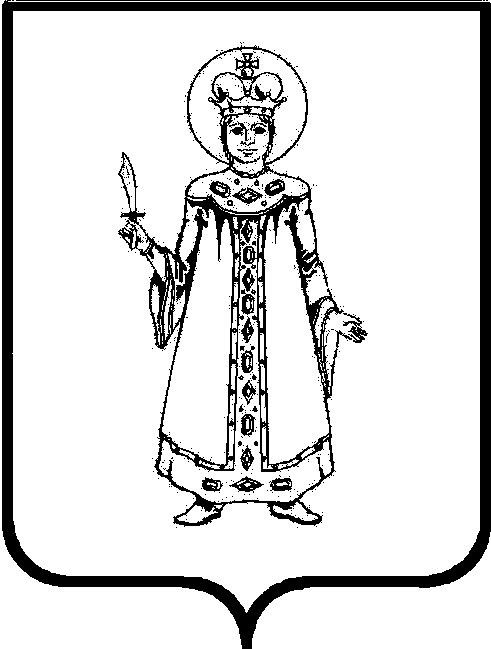 П О С Т А Н О В Л Е Н И ЕАДМИНИСТРАЦИИ СЛОБОДСКОГО СЕЛЬСКОГО ПОСЕЛЕНИЯ УГЛИЧСКОГО МУНИЦИПАЛЬНОГО РАЙОНАот  15. 02. 2012 г.     № 7Об утверждении Положения о порядке проведения антикоррупционной экспертизы муниципальных нормативных правовых актов  и проектов нормативных правовых актов Слободского сельского  поселения В соответствии  с Федеральным законом от  6 октября 2003 года N 131-ФЗ "Об общих принципах организации местного самоуправления в Российской Федерации", Федеральным законом от 25.12.2008 N 273-ФЗ "О противодействии коррупции", Федеральным законом от 17.07.2009 N 172-ФЗ "Об антикоррупционной экспертизе нормативных правовых актов и проектов нормативных правовых актов", постановлением Правительства РФ от 26.02.2010 N 96 "Об антикоррупционной экспертизе нормативных правовых актов и проектов нормативных правовых актов", на основании Устава Слободского сельского поселенияАДМИНИСТРАЦИЯ ПОСЕЛЕНИЯ ПОСТАНОВЛЯЕТ: 1. Утвердить Положение о порядке проведения антикоррупционной экспертизы муниципальных нормативных правовых актов и проектов нормативных правовых актов Слободского сельского  поселения (Приложение).2. Обязанность по проведению антикоррупционной экспертизы муниципальных нормативных правовых актов и проектов нормативных правовых актов Слободского сельского поселения возложить на юрисконсульта Администрации поселения Нечаеву Любовь Сергеевну. 3. Контроль за исполнением настоящего постановления возложить на заместителя Главы Администрации Слободского сельского поселения Стрижову Надежду Анатольевну.4. Настоящее постановление вступает в силу с момента обнародования (опубликования) согласно ст. 38 Устава Слободского сельского поселения. Глава поселения                                             Н.П. СмирноваПриложениек постановлению Администрации Слободского сельского поселения от 15. 02. 2012  № 7ПОЛОЖЕНИЕО ПОРЯДКЕ ПРОВЕДЕНИЯ АНТИКОРРУПЦИОННОЙ ЭКСПЕРТИЗЫМУНИЦИПАЛЬНЫХ НОРМАТИВНЫХ ПРАВОВЫХ АКТОВ И ПРОЕКТОВМУНИЦИПАЛЬНЫХ НОРМАТИВНЫХ ПРАВОВЫХ АКТОВСЛОБОДСКОГО СЕЛЬСКОГО ПОСЕЛЕНИЯ 1. Общие положения1.1. Настоящее Положение о порядке проведения антикоррупционной экспертизы муниципальных нормативных правовых актов и проектов нормативных правовых актов Слободского сельского  поселения устанавливает правила проведения антикоррупционной экспертизы муниципальных нормативных правовых актов и проектов нормативных правовых актов Слободского сельского  поселения (далее - МНПА) в целях выявления в них коррупциогенных факторов и их последующего устранения.1.2. Правовую основу работы по проведению антикоррупционной экспертизы МНПА составляют: Федеральный закон от 6 октября 2003 года N 131-ФЗ "Об общих принципах организации местного самоуправления в Российской Федерации", Федеральный закон от 25.12.2008 N 273-ФЗ "О противодействии коррупции", Федеральный закон от 17.07.2009 N 172-ФЗ "Об антикоррупционной экспертизе нормативных правовых актов и проектов нормативных правовых актов", постановление Правительства РФ от 26.02.2010 N 96 "Об антикоррупционной экспертизе нормативных правовых актов и проектов нормативных правовых актов", настоящее Положение.1.3. Антикоррупционная экспертиза МНПА - это деятельность, направленная на выявление в текстах МНПА положений, способствующих созданию условий для возникновения коррупциогенных факторов, оценку степени их коррупциогенности, разработку рекомендаций, направленных на устранение таких факторов.1.4. Антикоррупционная экспертиза МНПА осуществляется в соответствии с методикой проведения антикоррупционной экспертизы нормативных правовых актов и проектов нормативных правовых актов, утвержденной постановлением Правительства Российской Федерации от 26.02.2010 N 96 "Об антикоррупционной экспертизе нормативных правовых актов и проектов нормативных правовых актов".1.5. Не проводится антикоррупционная экспертиза отмененных или признанных утратившими силу МНПА, а также МНПА, в отношении которых уже проводилась антикоррупционная экспертиза, если в дальнейшем в эти МНПА не были внесены изменения.2. Порядок проведения антикоррупционной экспертизы2.1. Органом, уполномоченным на проведение антикоррупционной экспертизы МНПА, является Администрация Слободского сельского поселения. Ответственные лица Администрации Слободского сельского поселения, которые проводят антикоррупционную экспертизу МНПА, определяются Главой Слободского сельского поселения.2.2. Ответственные лица Администрации Слободского сельского поселения проводят антикоррупционную экспертизу МНПА при проведении правовой экспертизы МНПА и мониторинге применения действующих муниципальных нормативных правовых актов.2.3. Антикоррупционная экспертиза проектов муниципальных нормативных правовых актов проводится при проведении их правовой экспертизы. Выявленные в проектах муниципальных нормативных правовых актов коррупциогенный факторы отражаются в заключении ответственных лиц Администрации Слободского сельского поселения, проводивших правовую экспертизу. Дальнейшие действия ответственных лиц Администрации Слободского сельского поселения- разработчика проекта муниципального правового акта - определяются пунктами 2.4-2.6 настоящего Порядка.Мониторинг применения действующих муниципальных нормативных правовых актов Слободского сельского поселения с целью установления фактов, позволяющих сделать вывод о наличии в них коррупциогенных факторов, проводится должностным лицом Администрации Слободского сельского поселения- разработчиком МНПА.2.4. Положения МНПА, способствующие созданию условий для проявления коррупции, выявленные при проведении антикоррупционной экспертизы, устраняются разработчиком МНПА в течение 10 дней, и МНПА повторно вносится на экспертизу.2.5. МНПА, в которых коррупциогенные факторы не выявлены либо выявленные факторы устранены, подлежат согласованию в порядке, установленном инструкцией по делопроизводству в Администрации Слободского сельского поселения.2.6. В случае несогласия разработчика МНПА с результатами антикоррупционной экспертизы обоснованность заключения оценивается Главой Слободского сельского поселения, который принимает решение об оставлении МНПА без изменений или о внесении в него изменений, обеспечивающих устранение выявленных положений, которые могут способствовать созданию условий для проявления коррупции.2.7. Органы местного самоуправления Слободского сельского поселения в случае обнаружения в МНПА коррупциогенных факторов, принятие мер по устранению которых не относится к их компетенции, информируют об этом Угличскую межрайонную прокуратуру.3. Заключение антикоррупционной экспертизы3.1. При выявлении коррупциогенных факторов по результатам проведения антикоррупционной экспертизы МНПА готовится заключение, в котором указываются:- реквизиты МНПА (наименование вида документа, дата, регистрационный номер и заголовок);- соответствующие структурные единицы МНПА, т.е. разделы, главы, статьи, части, пункты, подпункты, абзацы, в которых выявлены коррупциогенные факторы;- перечень выявленных коррупциогенных факторов с указанием их признаков либо информация об отсутствии коррупциогенных факторов;- предложения по устранению выявленных коррупциогенных факторов.В заключении могут быть отражены возможные негативные последствия сохранения в МНПА выявленных коррупциогенных факторов.3.2. Заключение носит рекомендательный характер и подлежит обязательному рассмотрению в десятидневный срок. Заключение, направленное в Муниципальный Совет Слободского сельского поселения, подлежит рассмотрению на ближайшем заседании.3.3. Независимая антикоррупционная экспертиза МНПА производится в соответствии с Федеральным законом от 17.07.2009 N 172-ФЗ "Об антикоррупционной экспертизе нормативных правовых актов и проектов нормативных правовых актов".